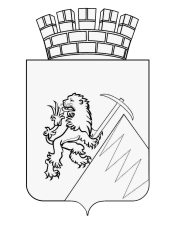 РЕШЕНИЕГУБАХИНСКОЙ ГОРОДСКОЙ ДУМЫII СОЗЫВА31.01.2019 г.                                                                     № В соответствии с  Федеральным законом от 17 июля 1999 года № 178-ФЗ «О государственной социальной помощи», Законом Пермского края от 09 декабря 2009 № 545-ПК «О пенсии за выслугу лет лицам, замещавшим должности государственной гражданской и муниципальной службы Пермской области, Коми-Пермяцкого автономного округа, Пермского края», Законом Пермского края от 09 декабря 2009 № 546-ПК «О пенсии за выслугу лет лицам, замещавшим государственные должности Пермской области, Коми-Пермяцкого автономного округа, Пермского края и муниципальные должности в муниципальных образованиях Пермской области, Коми-Пермяцкого автономного округа, Пермского края», Губахинская  городская Дума РЕШАЕТ:1. Внести в решение Губахинской городской Думы от 28 февраля 2013 года № 32 «Об утверждении Положения о пенсии за выслугу лет лицам, замещавшим муниципальные должности муниципальной службы в органах местного самоуправления городского округа «Город Губаха» (в редакции решения Губахинской городской Думы от 23 декабря 2016 г. № 393)  следующие изменения: Положение о пенсии за выслугу лет лицам, замещавшим муниципальные должности муниципальной службы в органах местного самоуправления городского округа «Город Губаха» дополнить статьей 9.1 следующего содержания:«Статья 9.1Информация об осуществлении выплаты пенсии за выслугу лет лицам, замещавшим должности муниципальной службы в органах местного самоуправления городского округа «Город Губаха» в соответствии с настоящим Положением размещается в Единой государственной информационной системе социального обеспечения. Размещение (получение) указанной информации в Единой государственной информационной системе социального обеспечения осуществляется в соответствии с Федеральным законом от 17 июля 1999 года № 178-ФЗ «О государственной социальной помощи».».Внести в решение Губахинской городской Думы от 28 февраля 2013 года № 33 «Об утверждении Положения о пенсии за выслугу лет лицам, замещавшим выборные муниципальные должности в органах местного самоуправления городского округа «Город Губаха» (в редакции решения Губахинской городской Думы от 23 декабря 2016 г. № 392)  следующие изменения: Положение о пенсии за выслугу лет лицам, замещавшим выборные муниципальные должности в органах местного самоуправления городского округа «Город Губаха» дополнить статьей 7.1 следующего содержания:«Статья 7.1Информация об осуществлении выплат пенсии за выслугу лет лицам, замещавшим выборные муниципальные должности в органах местного самоуправления городского округа «Город Губаха», в соответствии с настоящим Положением размещается в Единой государственной информационной системе социального обеспечения. Размещение (получение) указанной информации в Единой государственной информационной системе социального обеспечения осуществляется в соответствии с Федеральным законом от 17 июля 1999 года № 178-ФЗ «О государственной социальной помощи».».2. Опубликовать настоящее решение в информационно-телекоммуникационной сети «Интернет» на официальном сайте Губахинского городского округа.3. Настоящее решение вступает в силу со дня его опубликования.4. Контроль за исполнением решения возложить на главу города Губахи – главу администрации города Губахи Н.В. Лазейкина.ПредседательГубахинской городской Думы					          А.Н.МазловГлава города -  глава администрации города Губахи			                     Н.В. ЛазейкинПОЯСНИТЕЛЬНАЯ ЗАПИСКАк решению Губахинской городской Думы «О внесении изменений в отдельные решения Губахинской городской Думы»Настоящий проект решения подготовлен в соответствии с  Федеральным законом от 17 июля 1999 года № 178-ФЗ «О государственной социальной помощи». Статьей 5.1. указанного закона предусмотрено обеспечение размещения информации об оказании государственной социальной помощи.Единая государственная информационная система социального обеспечения (ЕГИССО)  является федеральной государственной информационной системой, создаваемой в целях обеспечения граждан, органов государственной власти, органов местного самоуправления информацией о мерах социальной защиты (поддержки), социальных услугах в рамках социального обслуживания и государственной социальной помощи.Органы местного самоуправления согласно указанного закона являются поставщиками информации о получателях муниципальных пенсий. Принятие настоящего решения не повлечет дополнительного расходования бюджетных средств.Заключение правового управления администрации г. Губахи к проекту решения Губахинской городской Думы «О внесении изменений в отдельные решенияГубахинской городской Думы»№ 2									17.01.2019Правовым управлением Администрации городского округа «Город Губаха» Пермского края в соответствии с Законом Пермского края от 02.03.2009 №309-ПК «О порядке организации и ведения Регистра муниципальных нормативных правовых актов Пермского края» проведена юридическая экспертиза проекта решения Думы «О внесении изменений в отдельные решения Губахинской городской Думы».Настоящий проект решения подготовлен в соответствии с  Федеральным законом от 17 июля 1999 года № 178-ФЗ «О государственной социальной помощи». Статьей 5.1. указанного закона предусмотрено обеспечение размещения информации об оказании государственной социальной помощи.Проект Решения не противоречит нормам действующего законодательства.Начальникправового управления                    					     Т.Н.КашинаЗаключениек проекту решения Губахинской городской Думы«О внесении изменений в отдельные решенияГубахинской городской Думы»№ 23									               18.01.2019Настоящий проект решения подготовлен в соответствии с Федеральным законом от 17 июля 1999 года № 178-ФЗ «О государственной социальной помощи» не противоречит нормам действующего законодательства.Юрист Губахинской городской Думы                                           С.В. Бокарев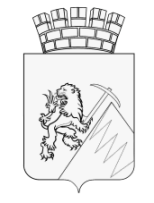 КОНТРОЛЬНО-СЧЕТНАЯ ПАЛАТАГУБАХИНСКОГО ГОРОДСКОГО ОКРУГА ул. Никонова, д. 44, г. Губаха, 618250, факс (34) 248 4 02 94, тел. 4 08 51ЗАКЛЮЧЕНИЕ № 2на проект решения Губахинской городской Думы  «О внесении изменений в отдельные решения Губахинской городской Думы» г. Губаха	             21 января 2019 г.Рассмотрев проект решения, представленный администрацией города Губаха, Контрольно-счетная палата отмечает следующее.Проект решения подготовлен в соответствии с Бюджетным кодексом Российской Федерации, Федеральным законом от 17.07.1999 № 178-ФЗ «О государственной социальной помощи»,  статьями 14 и 15 Закона Пермского края от 08.05.2018 № 218-ПК «О внесении изменений в отдельные законы Пермской области и Пермского края», Уставом Губахинского городского округа.В пункте 1 проекта решения неверно указана дата решения Губахинской городской Думы. Цифры «18» заменить цифрами «28».В тексте статьи 9.1 пункта 1 проекта решения слова «замещавшим муниципальные должности муниципальной службы» заменить словами «замещавшим должности муниципальной службы». Справочно. Статьей 6 Федерального закона от 02.03.2007 № 25-ФЗ «О муниципальной службе в Российской Федерации» дано понятие должностей муниципальной службы. Законом Пермского края от 01.07.2009 « 645-ПК «О реестре должностей муниципальной службы в Пермском крае» также применяется понятие должностей муниципальной службы. Словосочетание «муниципальные должности муниципальной службы» не применяется в законодательстве с 2009 года.ВыводыПроект решения не противоречит действующему законодательству.По проекту отмечены недостатки редакционного характера.ПредложенияАдминистрации города Губаха устранить указанные недостатки.Проект решения рекомендуется к утверждению Губахинской городской Думой  с учетом замечаний.   Председатель Контрольно-счетной палаты	     	 Л.П. ЛазареваО внесении изменений в отдельные решения Губахинской городской Думы